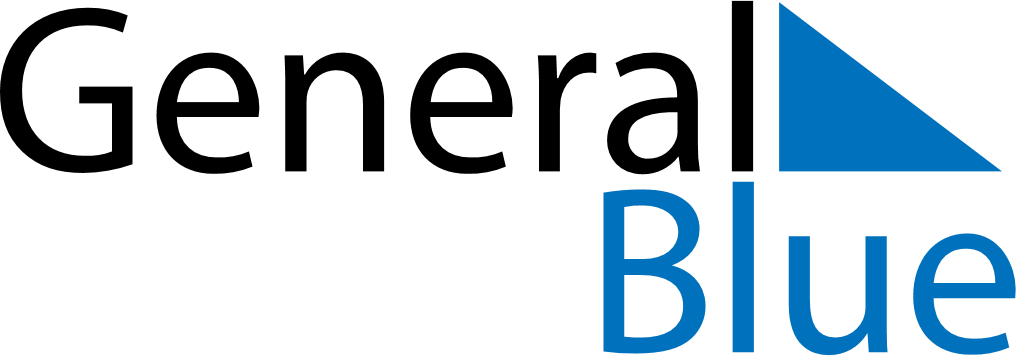 2019 – Q2Guam  2019 – Q2Guam  2019 – Q2Guam  2019 – Q2Guam  2019 – Q2Guam  2019 – Q2Guam  AprilSundayMondayTuesdayWednesdayThursdayFridaySaturdayApril123456April78910111213April14151617181920April21222324252627April282930AprilMaySundayMondayTuesdayWednesdayThursdayFridaySaturdayMay1234May567891011May12131415161718May19202122232425May262728293031MayJuneSundayMondayTuesdayWednesdayThursdayFridaySaturdayJune1June2345678June9101112131415June16171819202122June23242526272829June30Apr 15: Tax DayApr 19: Good FridayApr 21: Easter SundayApr 24: Administrative Professionals DayMay 12: Mother’s DayMay 27: Memorial DayJun 16: Father’s Day